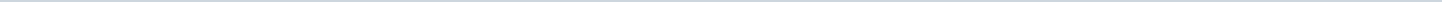 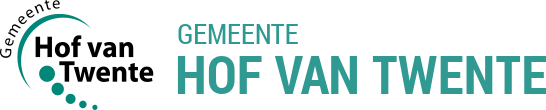 Gemeente Hof van TwenteAangemaakt op:Gemeente Hof van Twente28-03-2024 15:26Schriftelijke vragen1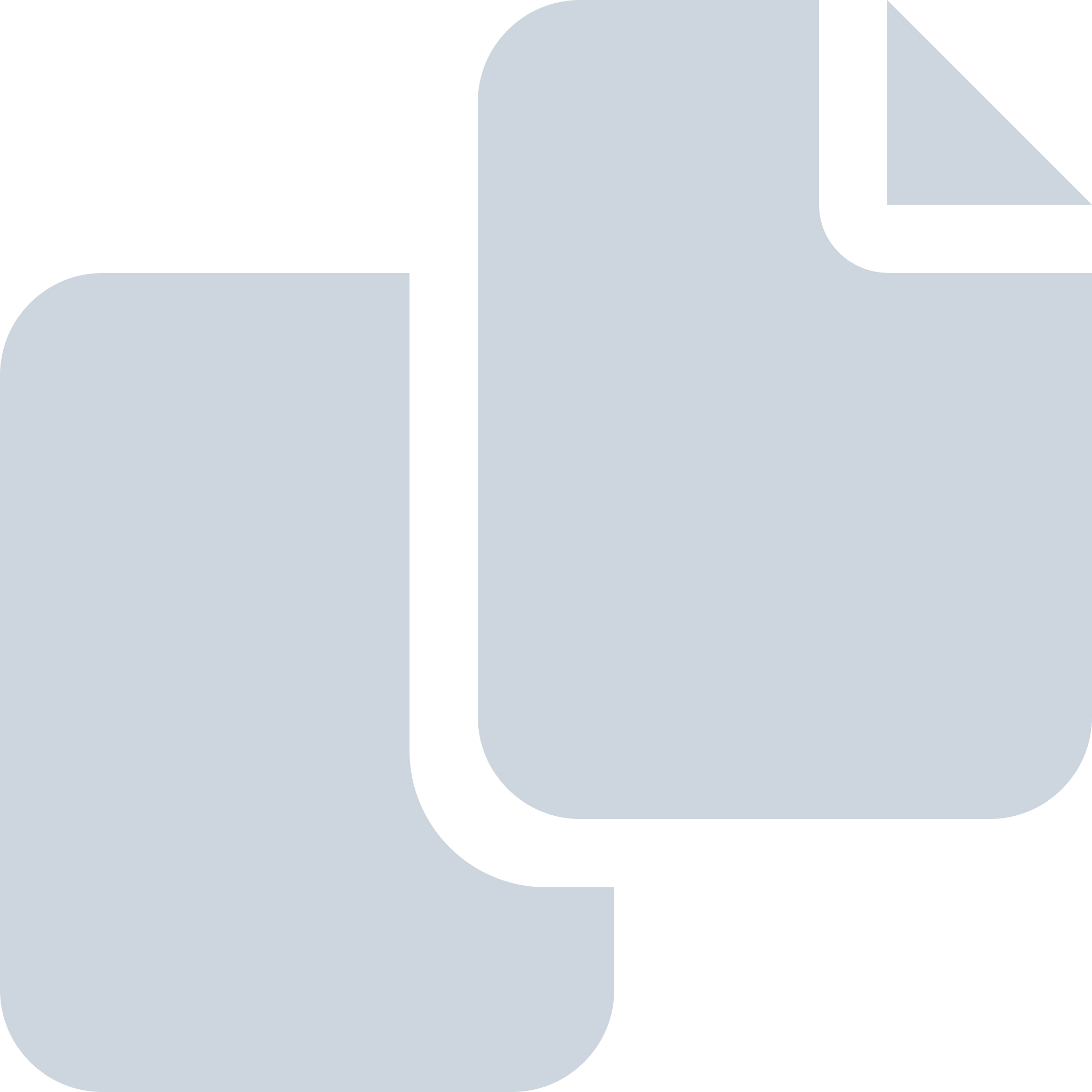 Periode: januari 2023#Naam van documentPub. datumInfo1.2023-01 schriftelijke vragen CDA gratis minisupermarkt Doors Wide Open04-01-2023PDF,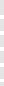 38,69 KB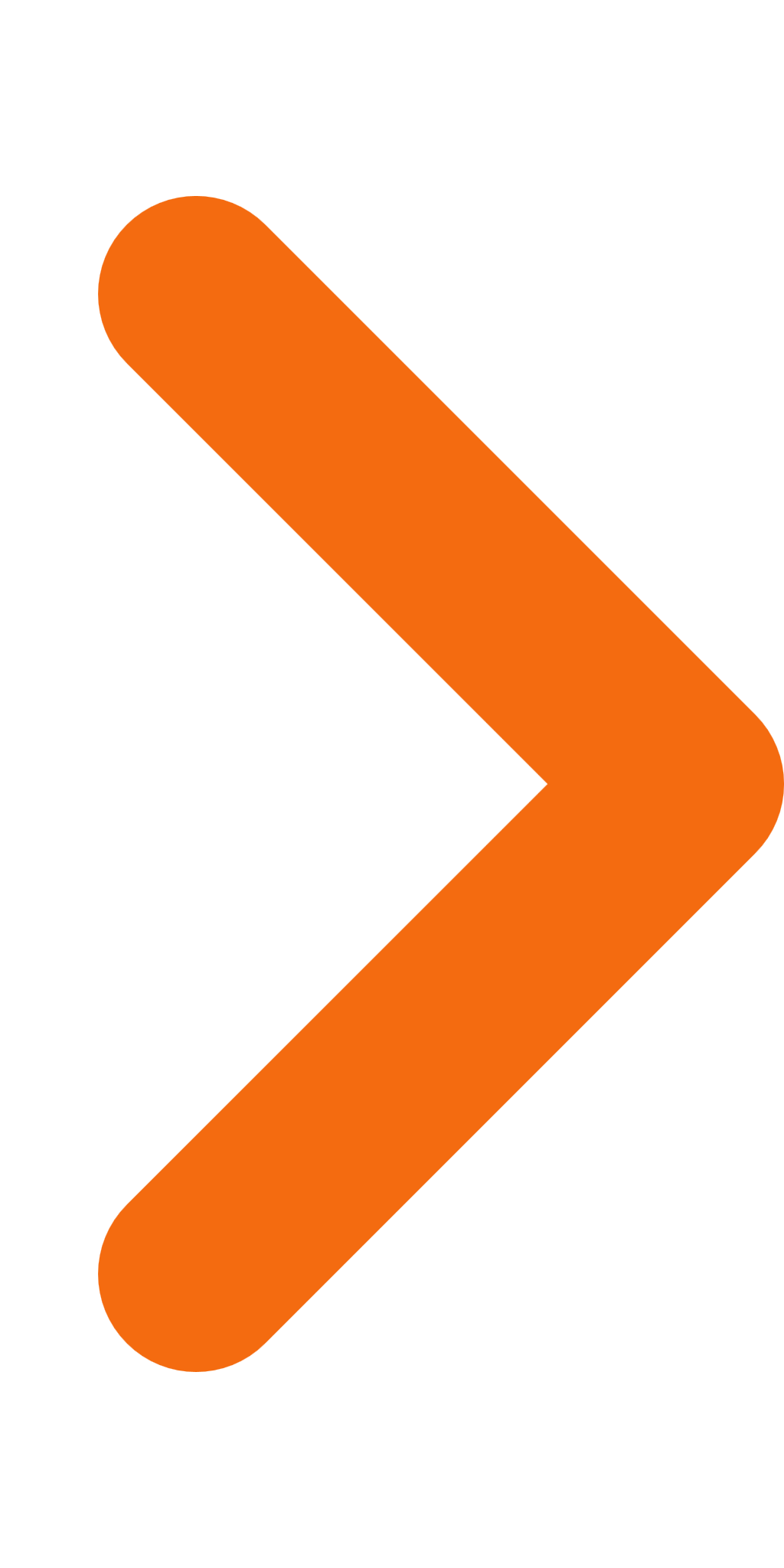 